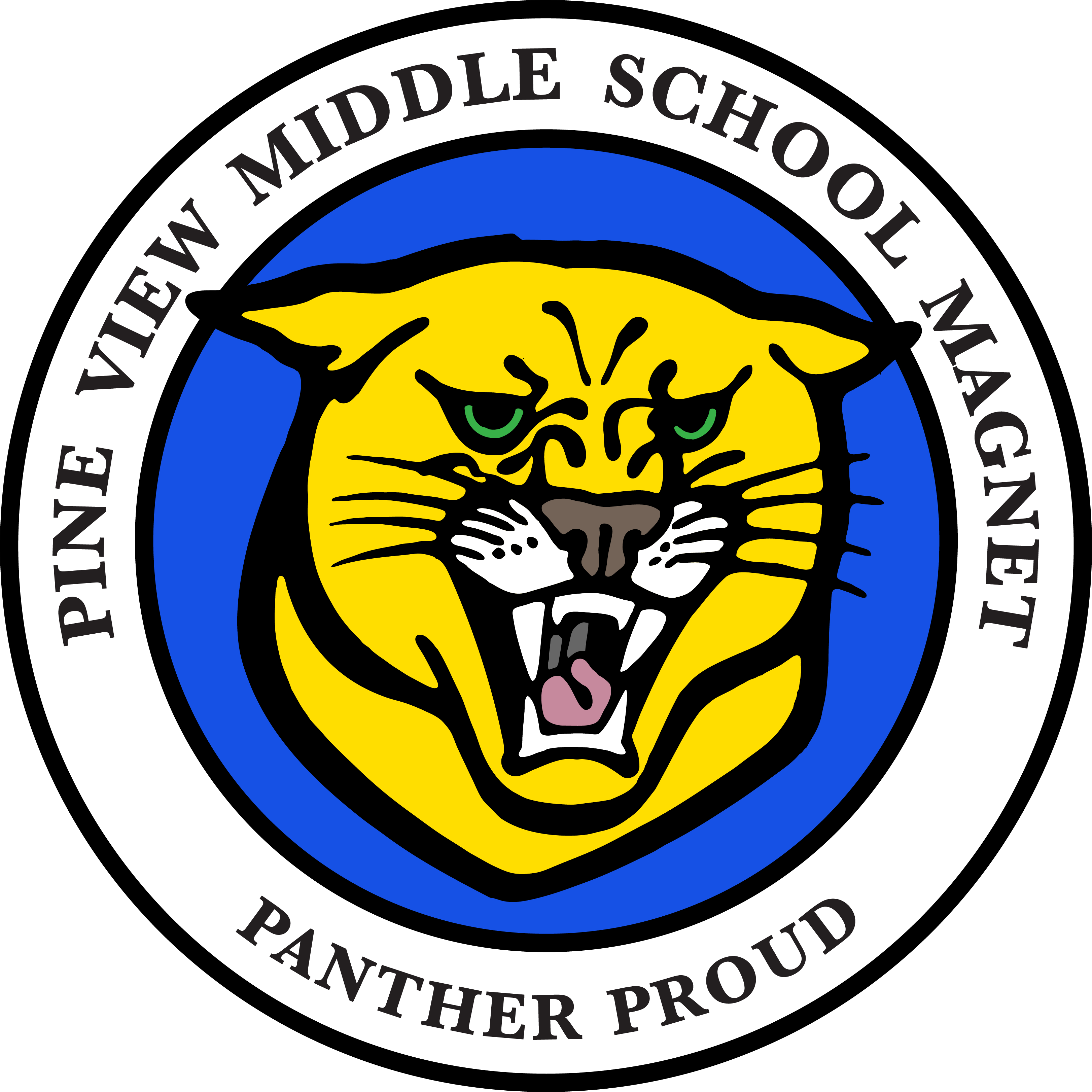 Pine View Middle School Admissions Policy The Middle Years Programme at Pine View Middle School (PVMS) is a whole school International Baccalaureate (IB) Middle Years Programme (MYP).   Pine View Middle School is a Magnet School for the International Baccalaureate Middle Years Programme, and all PVMS Panthers are IB-MYP students. Pine View Middle School is a Pasco County School, and therefore follows the Pasco County Schools Controlled Open Enrollment Plan for school choice and magnet enrollment.  Students who live within our attendance boundary have open access to our program. Additional seats are prioritized for students who reside outside of our attendance boundary to gain access to our program through a blind lottery process. More information about School Choice can be found here:  https://www.pasco.k12.fl.us/ed_choiceAdditional documents that guide our practices can be found here:Pasco County Schools Magnet Plan: https://livepascok12fl.sharepoint.com/:w:/s/OLL_Resources/Edf2HGSzGlJKrIchhzq6XuAB5RRyyXv3QAVaMe2EWUnEzg?e=cQIic3Pasco County Schools Controlled Open Enrollment Plan:  https://livepascok12fl.sharepoint.com/:w:/r/sites/OLL_Resources/_layouts/15/guestaccess.aspx?e=9NWDh4&share=EfCPeeKLzOREn-jc9NapLv4B2gkc4OO3Yghruuo6i8sfEw